V. Felelősségem tudatában kijelentem, hogy a fenti nyilatkozat a valóságnak mindenben megfelel_______________________ _______ ______________ ____ ___________________________________________________ helység                      év                hó                 nap   a bevallásbenyújtó vagy képviselője (meghatalmazottja) aláírása Kérjük, hogy a bevallási nyomtatvány „_” mezőinél, a megfelelő rovatot értelemszerűen „x” jellel szíveskedjék jelölni. 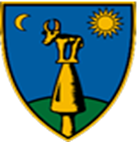 Adótúlfizetés visszautalása iránti kérelemAz adózás rendjéről szóló 2017. évi CL. törvény alapján az adózó kérelmére lehet a túlfizetést visszatéríteni Adótúlfizetés visszautalása iránti kérelemAz adózás rendjéről szóló 2017. évi CL. törvény alapján az adózó kérelmére lehet a túlfizetést visszatéríteni Adótúlfizetés visszautalása iránti kérelemAz adózás rendjéről szóló 2017. évi CL. törvény alapján az adózó kérelmére lehet a túlfizetést visszatéríteni Adótúlfizetés visszautalása iránti kérelemAz adózás rendjéről szóló 2017. évi CL. törvény alapján az adózó kérelmére lehet a túlfizetést visszatéríteni I. AdózóI. AdózóI. AdózóI. Adózó1. Adózó neve (cégneve):_________________________________________________________________________________1. Adózó neve (cégneve):_________________________________________________________________________________1. Adózó neve (cégneve):_________________________________________________________________________________1. Adózó neve (cégneve):_________________________________________________________________________________2. Címe: ___________________________________________________________________________________ város/község2. Címe: ___________________________________________________________________________________ város/község2. Címe: ___________________________________________________________________________________ város/község2. Címe: ___________________________________________________________________________________ város/község3. Adóazonosító jele: ____________________________	Adószáma: ___________________--____--________ 3. Adóazonosító jele: ____________________________	Adószáma: ___________________--____--________ 3. Adóazonosító jele: ____________________________	Adószáma: ___________________--____--________ 3. Adóazonosító jele: ____________________________	Adószáma: ___________________--____--________ II. Visszaigényelt adó összege:II. Visszaigényelt adó összege:II. Visszaigényelt adó összege:II. Visszaigényelt adó összege:__________________________ Ft, azaz _________________________________________________________________ forint __________________________ Ft, azaz _________________________________________________________________ forint __________________________ Ft, azaz _________________________________________________________________ forint __________________________ Ft, azaz _________________________________________________________________ forint Túlfizetést tartalmazó számla neve: ___________________________________________________________________________ Túlfizetést tartalmazó számla neve: ___________________________________________________________________________ Túlfizetést tartalmazó számla neve: ___________________________________________________________________________ Túlfizetést tartalmazó számla neve: ___________________________________________________________________________ III. Tisztelt Adózónk!Ha Önnek visszaigényelhető adója van, akkor nyilatkoznia kell arról, hogy más adóhatóságnál (NAV, más önkormányzati adóhatóság) van-e esedékessé vált köztartozása. Az adóhatóság a saját nyilvántartása szerinti, továbbá az Ön nyilatkozatában feltüntetett tartozás mértékéig a visszaigényelt összeget visszatarthatja.  III. Tisztelt Adózónk!Ha Önnek visszaigényelhető adója van, akkor nyilatkoznia kell arról, hogy más adóhatóságnál (NAV, más önkormányzati adóhatóság) van-e esedékessé vált köztartozása. Az adóhatóság a saját nyilvántartása szerinti, továbbá az Ön nyilatkozatában feltüntetett tartozás mértékéig a visszaigényelt összeget visszatarthatja.  III. Tisztelt Adózónk!Ha Önnek visszaigényelhető adója van, akkor nyilatkoznia kell arról, hogy más adóhatóságnál (NAV, más önkormányzati adóhatóság) van-e esedékessé vált köztartozása. Az adóhatóság a saját nyilvántartása szerinti, továbbá az Ön nyilatkozatában feltüntetett tartozás mértékéig a visszaigényelt összeget visszatarthatja.  III. Tisztelt Adózónk!Ha Önnek visszaigényelhető adója van, akkor nyilatkoznia kell arról, hogy más adóhatóságnál (NAV, más önkormányzati adóhatóság) van-e esedékessé vált köztartozása. Az adóhatóság a saját nyilvántartása szerinti, továbbá az Ön nyilatkozatában feltüntetett tartozás mértékéig a visszaigényelt összeget visszatarthatja.  	Más adóhatóságnál NINCS tartozásom 	_ 	Más adóhatóságnál VAN tartozásom 	_ 	Más adóhatóságnál NINCS tartozásom 	_ 	Más adóhatóságnál VAN tartozásom 	_ 	Más adóhatóságnál NINCS tartozásom 	_ 	Más adóhatóságnál VAN tartozásom 	_ 	Más adóhatóságnál NINCS tartozásom 	_ 	Más adóhatóságnál VAN tartozásom 	_ (A megfelelő részt jelölni kell) (A megfelelő részt jelölni kell) (A megfelelő részt jelölni kell) (A megfelelő részt jelölni kell) A visszaigénylés benyújtása napján a következő köztartozásaim állnak fenn: A visszaigénylés benyújtása napján a következő köztartozásaim állnak fenn: A visszaigénylés benyújtása napján a következő köztartozásaim állnak fenn: A tartozást nyilvántartó szervezet A tartozást nyilvántartó szervezet A tartozást nyilvántartó szervezet Megnevezése Azonosító adata (adószáma) Pénzforgalmi jelzőszáma Tartozás összege (Ft) IV. A visszajáró összeget a következő  _ címre (1)	 _   bankszámlára (2) kérem feladni: IV. A visszajáró összeget a következő  _ címre (1)	 _   bankszámlára (2) kérem feladni: IV. A visszajáró összeget a következő  _ címre (1)	 _   bankszámlára (2) kérem feladni: IV. A visszajáró összeget a következő  _ címre (1)	 _   bankszámlára (2) kérem feladni:  1.  1.  1.  1. Adózó neve (cégneve):_______________________________________________________________________________ Adózó neve (cégneve):_______________________________________________________________________________ Adózó neve (cégneve):_______________________________________________________________________________ Adózó neve (cégneve):_______________________________________________________________________________ Címe: _________________________________________________________________________________ város/község Címe: _________________________________________________________________________________ város/község Címe: _________________________________________________________________________________ város/község Címe: _________________________________________________________________________________ város/község  2.  2.  2.  2. Bankszámla pénzforgalmi jelzőszáma: ___________________________________________________________________ Bankszámla pénzforgalmi jelzőszáma: ___________________________________________________________________ Bankszámla pénzforgalmi jelzőszáma: ___________________________________________________________________ Bankszámla pénzforgalmi jelzőszáma: ___________________________________________________________________ A számlát kezelő pénzintézet megnevezése: ______________________________________________________________ A számlát kezelő pénzintézet megnevezése: ______________________________________________________________ A számlát kezelő pénzintézet megnevezése: ______________________________________________________________ A számlát kezelő pénzintézet megnevezése: ______________________________________________________________ 